CURRICULUM VITAE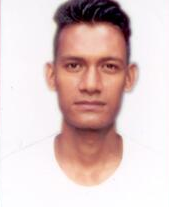 ADARSH 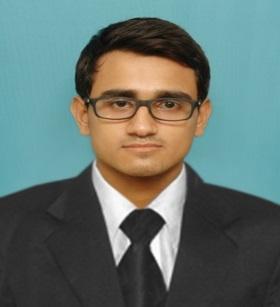 Phone: (M) C/o 971501685421E-mail: adarsh.377685@2freemail.com 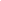 CAREER OBJECTIVE:Devoting my potentials sincerely towards my work, learning the competitive advantage in the emerging scenario of hotel industries thus gradually reaching to an esteemed position of my goal.AREA OF INTEREST:  Sales and Customer Service.WORK EXPERIENCE:Customer service at shopping mallTwo years at call centreCurrently employed at Grand Barbeque Restaurant in service.ACADEMIC PROFILE:LANGUAGE KN0WLEDGE: PERSONAL PROFILE:Date of birth:              	22/11/1993Nationality: 		IndianSex: 			MaleHobbies: 	 Music, playing sports, Photography, Reading, Driving.Passport Details : STRENGTH PERCEIVED:Good Presence of mindPassionateConsistent PerformerStrong DeterminationSelf Confidence.DeclarationI hereby declare that all the information furnished above is true to the best of my knowledge and belief.Place: Sharjah – UAEDate: 17/02/2018													ADARSH COURSEUNIVERSITY/BOARDCOLLEGE/SCHOOLYEAR% Higher SecondaryNIOSB.D. Memorial Academy201150.2%SecondaryNIOSB.D. Memorial Academy200964%LANGUAGESREADWRITESPEAK EnglishFluentlyFluentlyFluently HindiFluentlyFluentlyFluentlyIssue Date28/06/2017Expiry Date27/06/2027